La presente declaración CE de conformidad garantiza que los equipos detallados a continuación han sido fabricados y comercializados según la Directiva: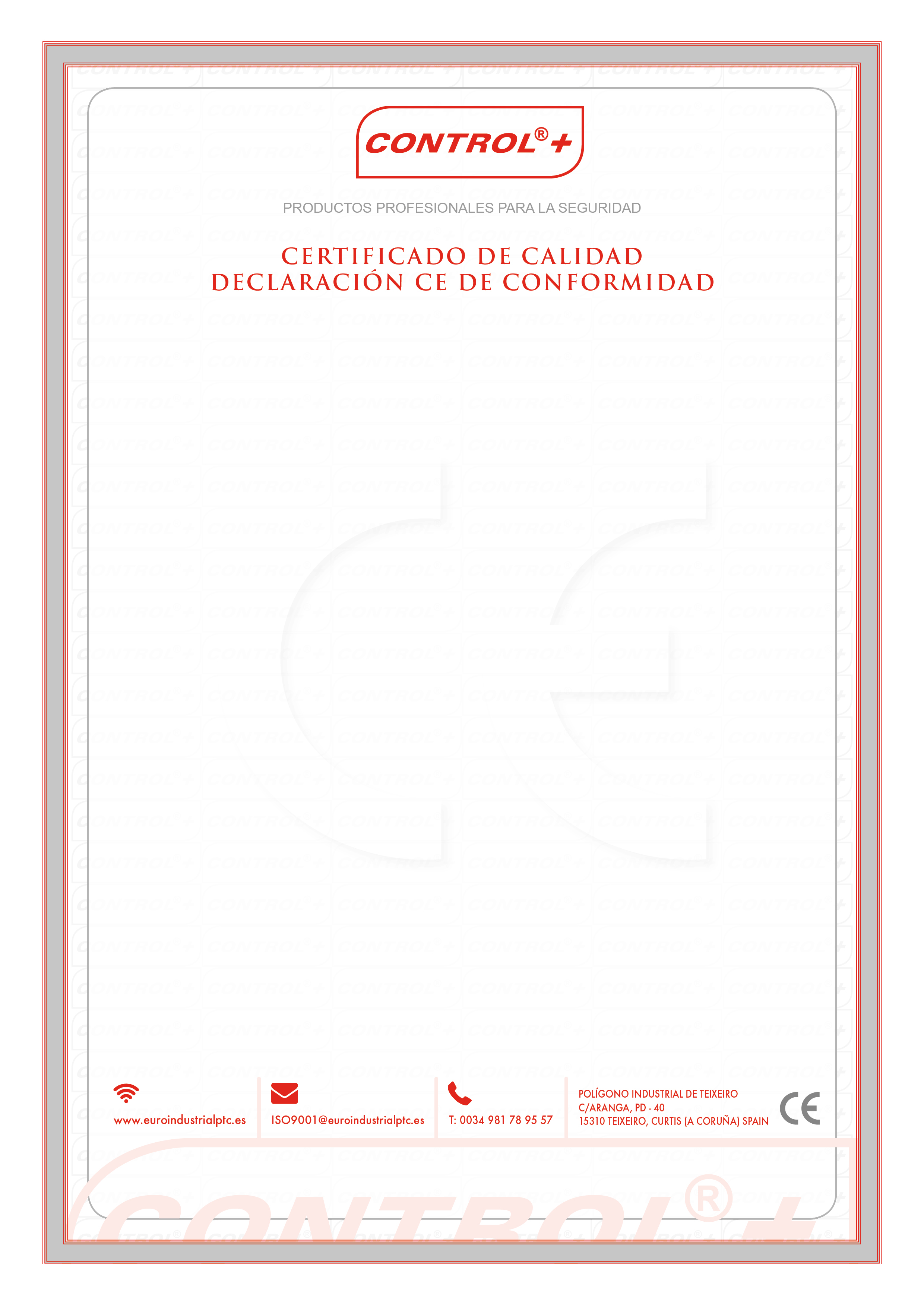 DIRECTIVA 2006/42/CEESLINGA POLIÉSTER PLANA CON DOBLE BANDA Y GAZAS REFORZADAS EN LOS EXTREMOS PARA ELEVACIÓN DE CARGASREF.: ESB1-322	•	Certificada para una carga útil de trabajo: 1.000 kg•	Largo: 2 m•	Ancho: 35 mm•	Coeficiente de seguridad 7:1Sistema de elevación fabricado según la norma europea de aplicación CE:EN 1492-1El presente certificado es nulo en caso de modificación del equipo sin nuestro acuerdo explícito.Fdo.: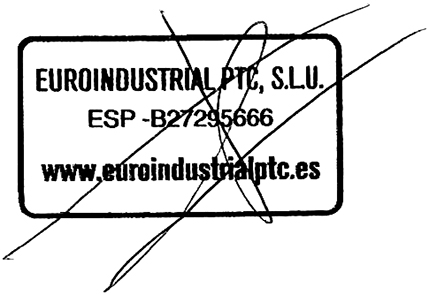 Dpto. Técnico